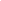 إعداد فريق التقويم الذاتي في المدرسةجدول ترتيب الأولوياتعدد المؤشرات لكل مجال = الإدارة المدرسية (15+3 أهلي)+ التعليم والتعلم (13) + نواتج التعلم (13) + البيئة المدرسية (6) = 47 للمدارس الحكومية ، 50 للمدارس الأهليةوزن الأهمية لكل مجال= الإدارة  المدرسية (20%) ، التعليم والتعلم (30%) ، نواتج التعلم (40%) ، البيئة المدرسية (10%)الوزن الكلي لأولوية المعالجة والتحسين أولاً: المؤشرات الأولى بالمعالجة والتحسين (تستهدف في خطة التحسين التنفيذية للفصل الدراسي الثاني الحالي)أولاً: المؤشرات الأولى بالمعالجة والتحسين (تستهدف في خطة التحسين التنفيذية للفصل الدراسي الثاني الحالي)أولاً: المؤشرات الأولى بالمعالجة والتحسين (تستهدف في خطة التحسين التنفيذية للفصل الدراسي الثاني الحالي)أولاً: المؤشرات الأولى بالمعالجة والتحسين (تستهدف في خطة التحسين التنفيذية للفصل الدراسي الثاني الحالي)أولاً: المؤشرات الأولى بالمعالجة والتحسين (تستهدف في خطة التحسين التنفيذية للفصل الدراسي الثاني الحالي)أولاً: المؤشرات الأولى بالمعالجة والتحسين (تستهدف في خطة التحسين التنفيذية للفصل الدراسي الثاني الحالي)أولاً: المؤشرات الأولى بالمعالجة والتحسين (تستهدف في خطة التحسين التنفيذية للفصل الدراسي الثاني الحالي)1/ المؤشرات ذات تصنيف (التهيئة)1/ المؤشرات ذات تصنيف (التهيئة)1/ المؤشرات ذات تصنيف (التهيئة)1/ المؤشرات ذات تصنيف (التهيئة)1/ المؤشرات ذات تصنيف (التهيئة)1/ المؤشرات ذات تصنيف (التهيئة)1/ المؤشرات ذات تصنيف (التهيئة)1/ المؤشرات ذات تصنيف (التهيئة)1/ المؤشرات ذات تصنيف (التهيئة)المجالالمجالرقم المؤشرالتصنيفنسبة التقييمترتيب الأولويةالأولوية النسبيةوزن نقاط الأولويةوزن نقاط الأولويةالإدارة المدرسيةالإدارة المدرسية1-1-4-1التهيئة37%3981234.81234.8نواتج التعليمنواتج التعليم1-1-1-3التهيئة16%110033603360نواتج التعليمنواتج التعليم2-1-1-3التهيئة24%2993009.63009.6البيئة المدرسيةالبيئة المدرسية3-1-1-4التهيئة40%4975825822/ المؤشرات ذات تصنيف (الانطلاق)2/ المؤشرات ذات تصنيف (الانطلاق)2/ المؤشرات ذات تصنيف (الانطلاق)2/ المؤشرات ذات تصنيف (الانطلاق)2/ المؤشرات ذات تصنيف (الانطلاق)2/ المؤشرات ذات تصنيف (الانطلاق)2/ المؤشرات ذات تصنيف (الانطلاق)2/ المؤشرات ذات تصنيف (الانطلاق)2/ المؤشرات ذات تصنيف (الانطلاق)المجالالمجالرقم المؤشرالتصنيفنسبة التقييمترتيب الأولويةالأولوية النسبيةوزن نقاط الأولويةوزن نقاط الأولويةالإدارة المدرسيةالإدارة المدرسية2-1-1-1الانطلاق57%794808.4808.4الإدارة المدرسيةالإدارة المدرسية5-1-2-1الانطلاق64%1190648648الإدارة المدرسيةالإدارة المدرسية6-1-2-1الانطلاق69%1685527527الإدارة المدرسيةالإدارة المدرسية2-1-3-1الانطلاق70%1784504504الإدارة المدرسيةالإدارة المدرسية3-1-3-1الانطلاق70%1784504504الإدارة المدرسيةالإدارة المدرسية4-1-4-1الانطلاق70%1784504504المجالرقم المؤشرالتصنيفنسبة التقييمترتيب الأولويةالأولوية النسبيةوزن نقاط الأولويةالتعليم والتعلم1-1-1-2الانطلاق62%10911045.5التعليم والتعلم2-1-1-2الانطلاق66%1388897.6التعليم والتعلم3-1-1-2الانطلاق62%10911045.5التعليم والتعلم4-1-1-2الانطلاق66%1388897.6التعليم والتعلم5-1-1-2الانطلاق65%1289934.5التعليم والتعلم6-1-1-2الانطلاق65%1289934.5التعليم والتعلم7-1-1-2الانطلاق56%6951254التعليم والتعلم9-1-1-2الانطلاق68%1586825.6التعليم والتعلم10-1-1-2الانطلاق65%1289934.5التعليم والتعلم1-1-2-2الانطلاق59%8931143.9التعليم والتعلم2-1-2-2الانطلاق64%1190972التعليم والتعلم3-1-2-2الانطلاق66%1388897.6نواتج التعلم4-1-2-3الانطلاق74%1883863.2نواتج التعلم5-1-2-3الانطلاق74%1883863.2نواتج التعلم6-1-2-3الانطلاق69%16851054المجالرقم المؤشرالتصنيفنسبة التقييمترتيب الأولويةالأولوية النسبيةوزن نقاط الأولويةالبيئة المدرسية1-1-1-4الانطلاق54%596441.6البيئة المدرسية2-1-1-4الانطلاق67%1487287.1البيئة المدرسية1-1-2-4الانطلاق60%992368البيئة المدرسية2-1-2-4الانطلاق69%1685263.5المجالوزن أهمية المجالالأولويةنواتج التعلم5 مؤشرات          (9150 نقطة)          بمعدل  1830  نقطة / مؤشر                                       الأولوية الأولىالتعليم والتعلم12 مؤشراً           (11782.8 نقطة)          بمعدل  981.9 نقطة/مؤشر                                     الأولوية الثانيةالإدارة المدرسية7 مؤشرات         (4730.2 نقطة)           بمعدل  946.04  نقطة / مؤشر الأولوية الثالثةالبيئة المدرسية5 مؤشرات           (1942.2 نقطة)         بمعدل  388.44 نقطة/مؤشرالأولوية الرابعةطريقة احتساب وزن نقاط الأولوية في هذا المثال:يتم تحديد المؤشر (المجال/ رقم المؤشر/ رتبة المؤشر "التهيئة/ الانطلاق").يتم تحديد نسبة تقييم المؤشر (نسبته المئوية) وذلك وفق ما جاءت في التقرير من نتائج التقويم الذاتي في منصة التميز.نقوم بتحديد ترتيب المؤشرات وفق نسب تقييمها المئوية (نبدأ من تصنيف التهيئة بحيث يعطى المؤشر ذو نسبة التقييم الأقل الترتيب "1" ثم الذي يليه وهكذا، ثم نستكمل الترقيم بالمؤشرات ذات التصنيف "الانطلاق"، مع ملاحظة تكرار الرتبة للنسب المتساوية).نقوم بتحديد الأولوية النسبية للمؤشر وذلك بإعطاء المؤشر ذي الأولوية (1) أولوية نسبية (100)، وذي الترتيب (2) أولوية نسبية (99)، وهكذا تنازليا.نقوم باحتساب وزن نقاط الأولوية وفق الآتي :(① نوجد مقدار العجز في نسبة تقييم المؤشر بطرح نسبة تقييمه من النسبة الكلية 100 "مثل 37-100=63"، ② نضرب مقدار العجز في الأولوية النسبية للمؤشر في وزن الأهمية لمجال المؤشر  "مثل 63×(100)×20%=6174 وهكذا نحصل على وزن نقاط الأولوية للمؤشر).نحدد ترتيب الأهمية لكل مجال وذلك بقسمة مجموع وزن نقاط الأولوية لجميع مؤشرات المجال على عدد مؤشرات المجال (مثل: مجال الإدارة المدرسية = [(1234.8+808.4+648+527+504+504+504)÷7= 946.04].نرتب المجالات تبعاً للخطوة رقم (6) السابقة لنحصل على أهمية تأثير كل مجال في خطة التحسين.ثانياً: المؤشرات المعنية بالتطوير (تستهدف في خطة التحسين الممتدة من تاريخه ولمدة 3 سنوات تقريباً وتتفرع منها خطط تنفيذية فصلية)ثانياً: المؤشرات المعنية بالتطوير (تستهدف في خطة التحسين الممتدة من تاريخه ولمدة 3 سنوات تقريباً وتتفرع منها خطط تنفيذية فصلية)ثانياً: المؤشرات المعنية بالتطوير (تستهدف في خطة التحسين الممتدة من تاريخه ولمدة 3 سنوات تقريباً وتتفرع منها خطط تنفيذية فصلية)ثانياً: المؤشرات المعنية بالتطوير (تستهدف في خطة التحسين الممتدة من تاريخه ولمدة 3 سنوات تقريباً وتتفرع منها خطط تنفيذية فصلية)ثانياً: المؤشرات المعنية بالتطوير (تستهدف في خطة التحسين الممتدة من تاريخه ولمدة 3 سنوات تقريباً وتتفرع منها خطط تنفيذية فصلية)ثانياً: المؤشرات المعنية بالتطوير (تستهدف في خطة التحسين الممتدة من تاريخه ولمدة 3 سنوات تقريباً وتتفرع منها خطط تنفيذية فصلية)1/ المؤشرات ذات تصنيف (التقدم)1/ المؤشرات ذات تصنيف (التقدم)1/ المؤشرات ذات تصنيف (التقدم)1/ المؤشرات ذات تصنيف (التقدم)1/ المؤشرات ذات تصنيف (التقدم)1/ المؤشرات ذات تصنيف (التقدم)المجالرقم المؤشرالتصنيفالوزنوزن نقاط الأولويةترتيب الأولويةالتقدمالتقدمالتقدمالتقدم2/ المؤشرات ذات التصنيف (التميز)2/ المؤشرات ذات التصنيف (التميز)2/ المؤشرات ذات التصنيف (التميز)2/ المؤشرات ذات التصنيف (التميز)2/ المؤشرات ذات التصنيف (التميز)2/ المؤشرات ذات التصنيف (التميز)المجالرقم المؤشرالتصنيفالوزنوزن نقاط الأولويةترتيب الأولويةالتميزالتميزالتميزالتميز